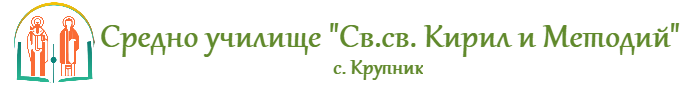 e-mail: soukrupnik@mail.bgАдрес: с. Крупник, ул. „Кирил и Методий“ 17До Директора на СУ“СВ.св.Кирил и Методий“с.КрупникЗАЯВЛЕНИЕот ...........................................................................................................................                                                   /родител, настойник/адрес ...................................................................................................................	телефон............................................................Господин Директор,Желая детето  ми.................................................................................................                                                / трите емена на ученика/чката/Да бъде записано в първи клас за учебната 2020/2021 година.Дата:	С уважение:ЕГН